  QR Codes:              Sign In	                  Outreach Sign Up                       Hair Tinsel                               Boeing Lunch		Feedback Survey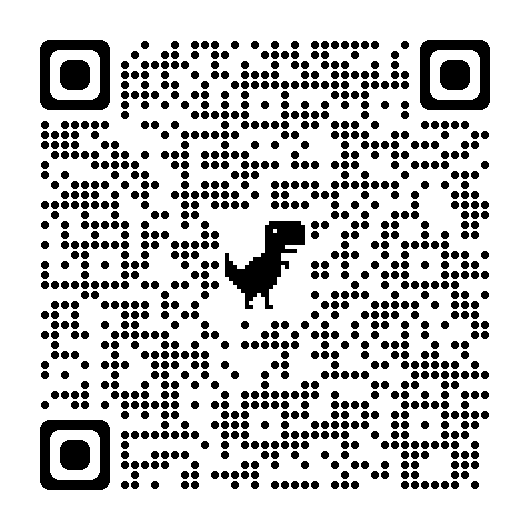 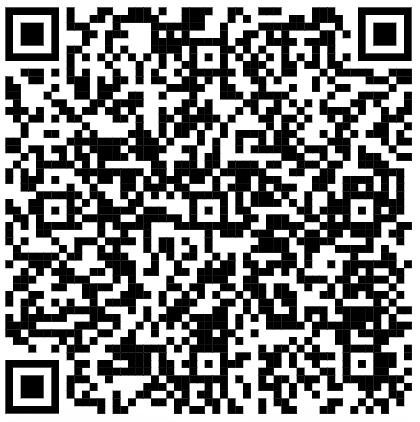 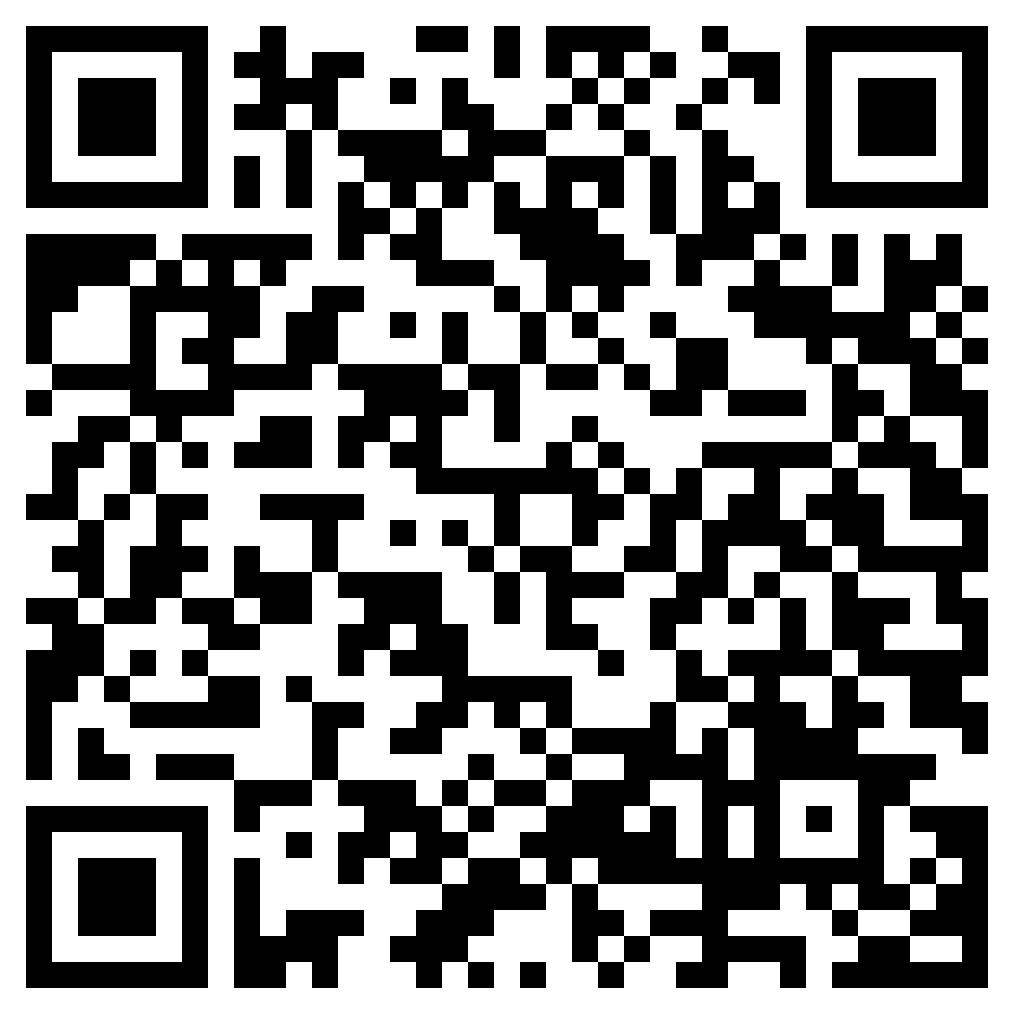 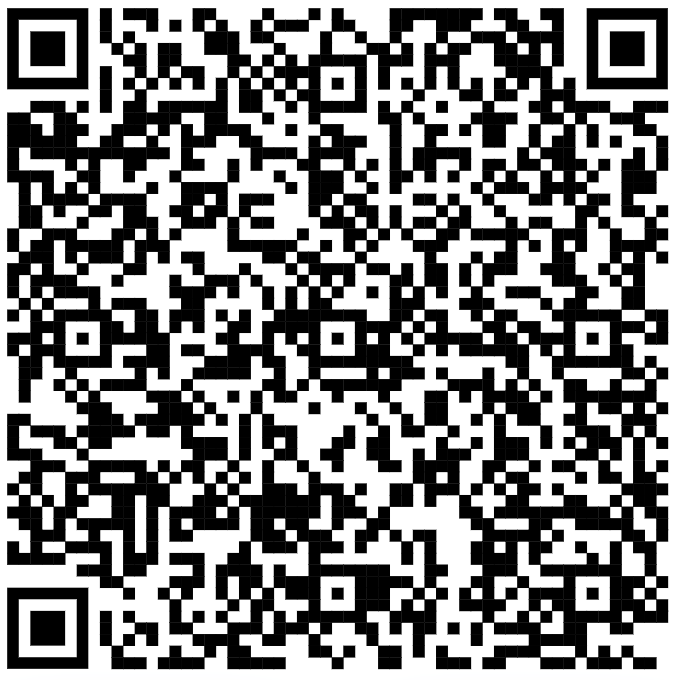 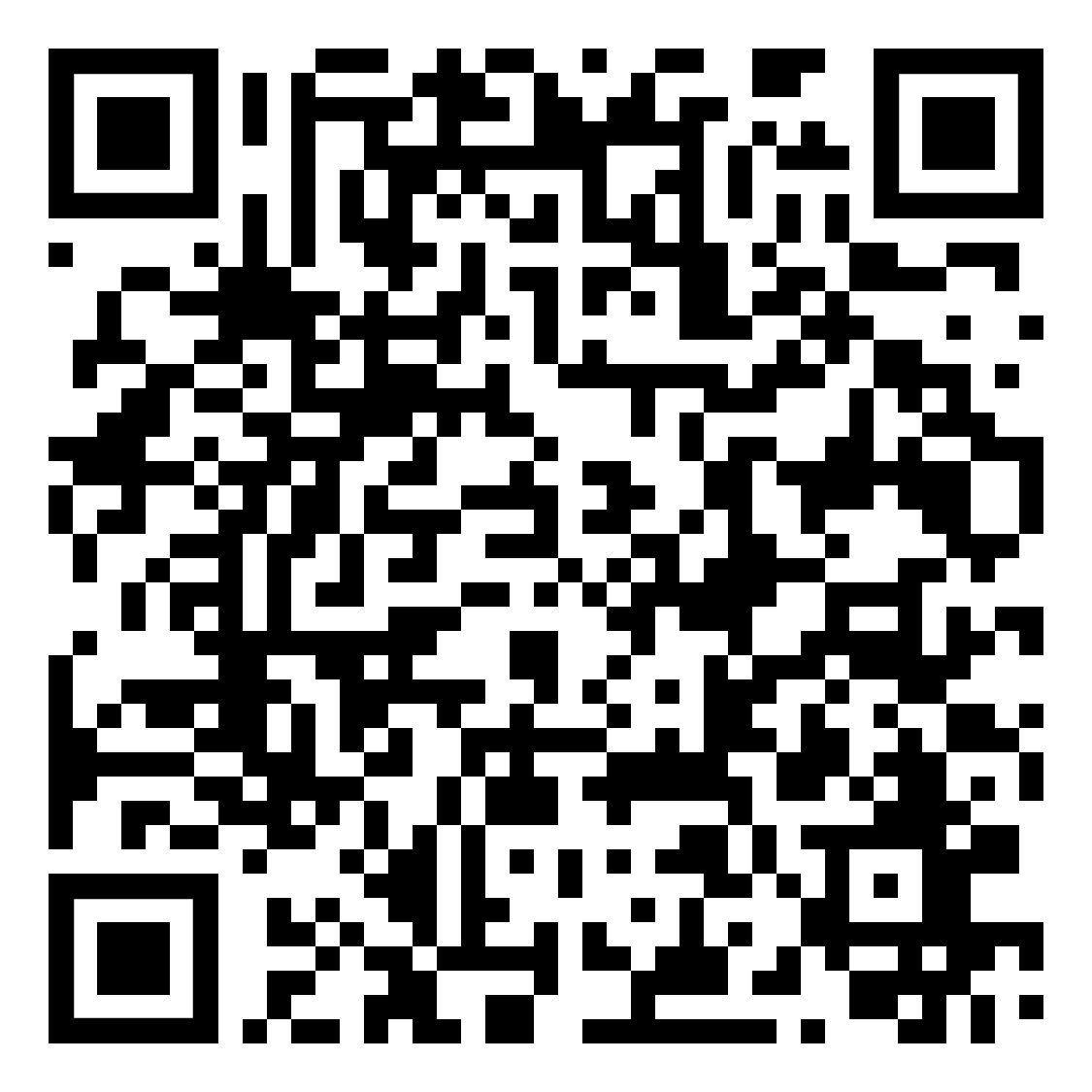 April Monthly MeetingApril Monthly Meeting4.13.2023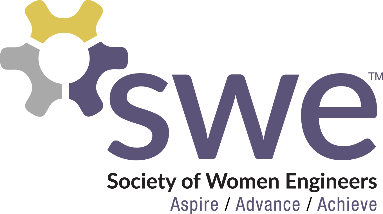 4.13.2023AGENDAOutreachDADDS: Apr. 22nd from 9am - Noon in AG Hill 130/132MembershipApril Membership Event: Thunder’s Game Room6-8 PM on April 21st in Basement of UnionHair TinselSign up to work April 14thSWE BanquetApril 29th from 5-7PM in Oceti Sakowin BallroomMust have RSVP’d and paidWE 23 NationalsOct 26-28, 2023 in Los Angeles, CA30 points total to attend, 15 must be fundraising points by MayBoeing LunchApril 18th from Noon-1PM in Engineering Admin. Office Room 106Chat while enjoying a free lunch while Boeing signs agreement with NDSUOfficer Team ElectionsAll newly elected officers are requested to attend the officer meetings on April 18th and May 2nd at 6:30PM in Student Activities/ZoomAGENDAOutreachDADDS: Apr. 22nd from 9am - Noon in AG Hill 130/132MembershipApril Membership Event: Thunder’s Game Room6-8 PM on April 21st in Basement of UnionHair TinselSign up to work April 14thSWE BanquetApril 29th from 5-7PM in Oceti Sakowin BallroomMust have RSVP’d and paidWE 23 NationalsOct 26-28, 2023 in Los Angeles, CA30 points total to attend, 15 must be fundraising points by MayBoeing LunchApril 18th from Noon-1PM in Engineering Admin. Office Room 106Chat while enjoying a free lunch while Boeing signs agreement with NDSUOfficer Team ElectionsAll newly elected officers are requested to attend the officer meetings on April 18th and May 2nd at 6:30PM in Student Activities/ZoomOFFICERS President: Samantha Sticklersamantha.stickler@ndsu.eduVP of Membership: 	Ella Murrayelizabeth.murray@ndsu.eduVP of Outreach: Lindsay Hagertylindsay.hagerty@ndsu.eduVP of FundraisingBeth Dittbernerbeth.dittberner@ndsu.eduVP of Corporate RelationsKatrina Dietzkatrina.l.dietz@ndsu.eduSecretary: Breanna Wingbreanna.wing@ndsu.eduTreasurer: Nikki Stoltenbergnicole.stoltenberg@ndsu.eduWebmaster:Macy Kreugermacy.krueger@ndsu.eduCounselor: Ashley Rollandaroder88@gmail.comAdvisor: Dr. Jessica Voldjessica.l.vold@ndsu.eduSOCIAL MEDIA Instagram:  @NDSUSWEFacebook Page: NDSU Society of Women Engineers Website: www.ndsuswe.orgUpcoming Monthly Meetings6:30PM in AG Hill 300N/AOFFICERS President: Samantha Sticklersamantha.stickler@ndsu.eduVP of Membership: 	Ella Murrayelizabeth.murray@ndsu.eduVP of Outreach: Lindsay Hagertylindsay.hagerty@ndsu.eduVP of FundraisingBeth Dittbernerbeth.dittberner@ndsu.eduVP of Corporate RelationsKatrina Dietzkatrina.l.dietz@ndsu.eduSecretary: Breanna Wingbreanna.wing@ndsu.eduTreasurer: Nikki Stoltenbergnicole.stoltenberg@ndsu.eduWebmaster:Macy Kreugermacy.krueger@ndsu.eduCounselor: Ashley Rollandaroder88@gmail.comAdvisor: Dr. Jessica Voldjessica.l.vold@ndsu.eduSOCIAL MEDIA Instagram:  @NDSUSWEFacebook Page: NDSU Society of Women Engineers Website: www.ndsuswe.orgUpcoming Monthly Meetings6:30PM in AG Hill 300N/A